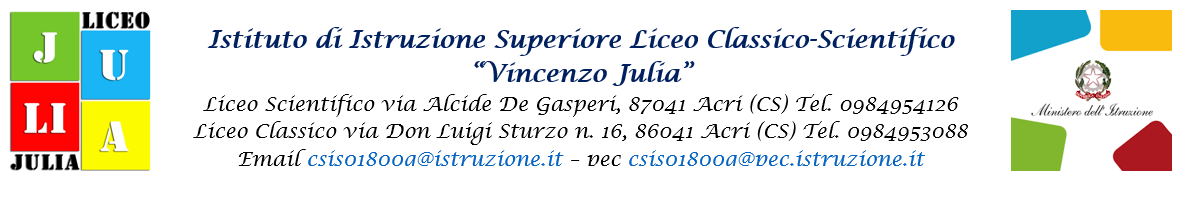 CLASSE III C ScientificoA.S. 2022-23 Per la classe III A al momento sono state programmate: 20  ore di PCTO  presso DiMEG ( Dipartimento di Ingegneria Meccanica, Energetica e Gestionale)  UNICAL -”Nuovi approcci ai testi antichi: letteratura greco-latina, bibliologia e informatica”10 ore di Julia in Rete presso la sede del Liceo Scientifico4 ore di formazione sulla sicurezzaaltre attività di PCTO saranno comunicate successivamenteCLASSE IVC Sc ApplicateLe ore di radio julia sono state svolte solo dall’alunno Cristian FabbricatoreA.S.2022-23 Per la classe IV B sono state programmate: 15 ore di PCTO ( 7 ore in presenza e 8 ore online)  presso L’UNICAL -”Orientamento attivo nella transizione scuola-università”altre attività di PCTO saranno comunicate successivamenteCLASSE VB ( L.S.A )Radio Julia ha partecipato l’alunno:Turano Andrea = 126Haltre attività di PCTO saranno comunicate successivamenteA.S 2022-2023A.S 2023 – 2024TOTALESicurezzaH 4A.S.2021- 2022A.S 2022-2023A.S 2023 – 2024TOTALEUnical- DiBESTH 2525Radio JuliaH 2020SicurezzaH 1212Tot H 37/57*A.S 2020/2021A.S2021/22A.S2022/23 TotaleUnical- DiMESH 3030JOOL - il nuovo social per le scuole -H1515Radio JuliaH10H 35*10/35*UNICAL-ORIENTA CALABRIAH 1010Orientamento professionale in Istruzione  e Lavoro nelle Forze di Polizia e nelle Forze Armate.H 22Unical- DiBESTH 1818UNICAL-”Notte Europea Delle ricercatrici e  dei ricercatori “H 66ANMI-Marina MilitareH 22SicurezzaH 4H 48Tot H 101/ 126*